		Accreditation, registration, working arrangements and provisional timetable for the sixty-first session		Note by the secretariat		Accreditation, registration and working arrangements 1.	As a result of the further improvement of the ongoing sanitary restrictions during the COVID-19 pandemic, UNECE is planning to revert to normal business as of January 2023, i.e. organizing only in-person sessions of the Sub-Committee. Following the agreement to continue with the working arrangements already proposed for the sessions in 2021 and June/July 2022, the sixty-first session will still be held in a hybrid format. This would allow for remote and on-site participation to the extent allowed by competent authorities.2.	The official session is scheduled to take place in Geneva from 9:30 to 11:30 (first day starting at 10:00) and from 14:30 to 16:30 from Monday 28 November to Tuesday 6 December 2022. It will be conducted with interpretation and accessible online for registered participants through the platform Zoom. The link to join the session and details on how to use Zoom will be circulated to all registered participants a few days prior to the beginning of the session. If needed, the Sub-Committee may continue its deliberations on an informal basis in the mornings/during lunchtime from 11:30 to 12:30 and in the afternoon from 16:30 to 17:30 with Zoom but without interpretation.3.	Please note that only delegates duly accredited and registered as members of a delegation entitled to participate in the work of the Sub-Committee will receive the link to join the session.4.	For accreditation purposes, heads of delegation who have not yet done so, are invited to communicate to the secretariat the composition of their delegation as soon as possible.5.	All accredited participants shall register online (https://indico.un.org/event/1000394/) irrespective of the participation modality (online or in-person).6.	The provisional list of registered participants will be circulated to the Permanent Missions in Geneva one week before the beginning of the session for information and checking.7.	Those wishing to attend in-person (in Room XXVI) are kindly requested to indicate so in the online registration form and shall not the following information on the relocation of the Pass and ID badging services.8.	Following the renovation works, the Pregny Pavilion will be closed to pedestrians until end of May 2023. Pedestrian access and exit via the external turnstiles to the front of the Pregny Pavilion, as well as vehicle access and exit via the Pregny gate will remain operational (see maps in Annex).9.	During the renovation works, conference participants, media, NGOs and members of Permanent Missions are invited to collect their badges at the Villa Les Feuillantines (Avenue de la Paix 13) open from Monday to Friday from 8:00 to 16.45.10.	Following issuance of a badge, access to the Palais des Nations will be through the Peace Gate “bis”, a new temporary access screening point, as shown in the annex to this document. For additional details refer to: https://www.ungeneva.org/en/pregny-gate-closure.		Provisional timetable11.	All the documents on the agenda for the session are available at: https://unece.org/info/Transport/Dangerous-Goods/events/368910.12.	The proposed timetable for the session, as agreed with the chair and vice-chair is as follows:*	The Working Group on FRP service equipment for portable tanks will meet in a hybrid format in room H-307-2 (reserved from 12:00 – 15:00) during the session on Monday afternoon 28 November 2022 and will report to the Plenary tentatively on Thursday morning 1 December. More details and the link will be circulated to the registered participants prior to the meeting.**	On Monday 5 December 2022, the Sub-Committee may wish to resume during lunchtime an informal discussion on the secondary use/reuse of Li ion batteries.Note: The provisional timetable has been established taking account of the documents available at the time of writing. It may need to be adjusted during the session to take account of documents submitted after that date.Annex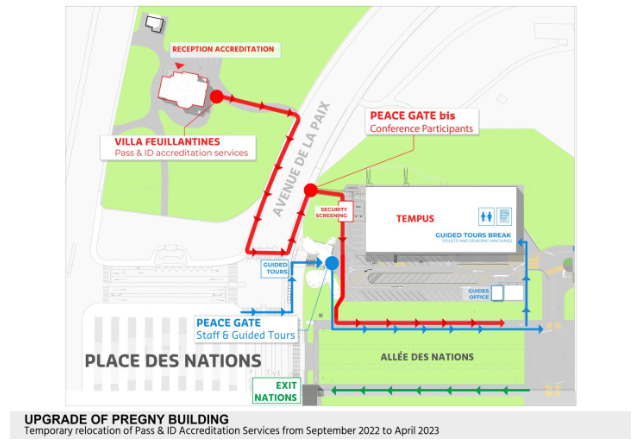 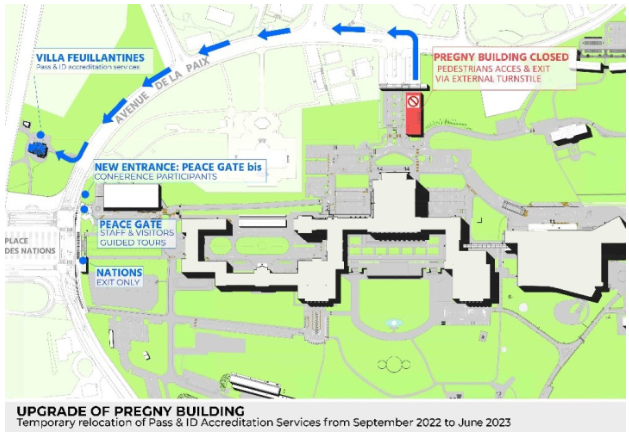 UN/SCETDG/61/INF.22Committee of Experts on the Transport of Dangerous Goods
and on the Globally Harmonized System of Classification
and Labelling of Chemicals	15 November 2022Sub-Committee of Experts on the Transport of Dangerous GoodsSixty-first sessionGeneva, 28 November - 6 December 2022Item 1 of the provisional agendaAdoption of the agendaDate Time (Geneva time)Agenda item(s)Monday 28 November10:00 – 11:301, 6 (c), 2, 12:00 – 14:306 (c)*14:30 – 17:302 (cont’d), 3Tuesday 29 November9:30 – 12:303 (cont’d)14:30 – 17:303 (cont’d)Wednesday 30 November9:30 – 12:30514:30 – 17:306 (a), (b)Thursday 1 December9:30 – 12:306 (c), (d) (cont’d)14:30 – 17:307, 8, 9Friday 2 December9:30 – 12:3011, 12, 13, 1414:30 – 17:3015, 16, 17Monday 5 December9:30 – 12:3010, 4 **14:30 – 17:304 (cont’d)Tuesday 6 December9:30 – 11:3018 (Adoption of the report)14:30 – 16:3018 (Adoption of the report) (cont’d)